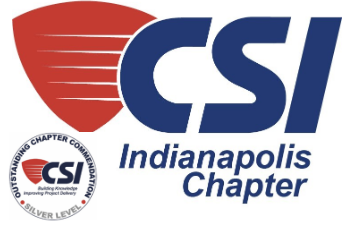 CSI-Indianapolis Office 3250 North Post Road, Suite #152 Indianapolis, IN 46226 (317) 847-1483 csiindy.exec@gmail.comwww.csiresources.org/indianapolischapter/homeMeeting Name: Board Meeting Agenda 	Date/Time: September 14th, 2020. 1800Location: Microsoft Teams virtual meeting	Timekeeper: Secretary Chair / Facilitator: President 			Scribe: Secretary Attendees:X___ Ivette Bruns 		PresidentX___ Alan Broderick 	Vice-PresidentX___ Andrew Huehls 	Treasurer X___ Tom Tuttle 		Secretary X___ Tony Julian 		President Elect X___ David Fryman 	Ex-Officio Voting Members X___ Chris Harouff X___ Bryan Lee ___ Anthony MurielX___ Larry Podojil ___ Gary Tilford X___ Lauralee Wikkerink X___ Michael Zunk Non-voting MembersX___ Jack Morgan 		National Liaison ___ 				Student Liaison 2020-2021 Board Guests: ___ ___ Agenda and Minutes (Minutes are bolded and italicized)To stay on topic, ALL attendees must assist facilitator / presenter to focus on items below.Item / Committee		by	Subject/Motion	Discussion		Call to Order		IBOpening			IBRoll Call			TTReview/Approve		TT	August minutesBoard Minutes Treasurer’s Report	AH	Pre-read attachments. Pretty straightforward. Secretary’s Report	TT	PowerPoint presentations from Great Lakes 						Region- Chapter Leaders Support add websiteCommittee Reports	Item / Committee		by	Subject/Motion	Discussion		+ Academic Affairs		AB	List of people involved- Alan Broderick, Kris Owen, 						Joel Young, David Fryman. “We are utilizing Joel and 						David as advisors so Kris and I can get this off the 						ground.  We will start the initial reach out and start 						working towards a relationship at IUPUI.” Chris Harouff 						to assist team.+ Certification		TJ	Look at Fall class dates. Timing with exam, CDT focus. 						New materials available. Tony- Need to get dates 						updated for Fall CDT class. + Membership		TT	+ Education Found.	DF	Rescheduled meeting for November. + President’s Forum	DF	Ivette may work with E-mail input via E-mail. David will 						make this happen. + Rafflemeister		RV	NA this month+ Fellows			JM	Gear up for next year, 2021. Challenge extended to 						nominate candidates. + Golf Outing		DS	Shelved due to Covid-19+ Trade Show		DS	March target date. Crane Bay tailgate option. BOMA 						example. Amy- William Baker may participate in this, 						and could report back. David may also attend the 						BOMA event. March may be problematic if outside with 						snow, etc. Ivette prefers indoors, as things may be 						indoors again. Move to April, 2021 if outdoors? 						-Ivette: Address trade show status to membership, and 						post to website. David to send E-mail to Glen for 						updating. David Young, BOMA trade show example: https://bomaindy.org/TradeShow+ Programs			MZ	Committee reports for programs. Pre-read. Michael- 						October program changed from Trade Show. Drewry 						Simmons could present then. Ivette- Board to vote on 						in-person vs. virtual. Amy- Look at reduced count, no 						food, or larger space with ability to space out properly. 						Ivette- Speaker could share screen. Could look at doing 						both. Jack- Watch out for confusion between in-person 						and virtual options. Alan- no buffets allowed. Plated, 					box lunch, or nothing. Ivette- box lunch may be best 					option. Andrew- Check cost of box lunches, as these 					may be more expensive. 						***Action: Get with Edmund Brown on invitations. 						***Action: Get list from Willows so safety procedures 						are posted. Check with local CDC requirements. Jack to 						ask Dorothy about procedures. Ivette to review before 						messaging chapter. + Special Events		LP	(1) “Anarchy Axe” Throwing. See pre-read. Larry: 						Conference call to go over details. Attendance 						benchmarked at 35 people. Target: 85-100 count. 						Move out target date, potential March/April, 2021. 						Ivette- Hone in in date for trade show. Pivot Axe event 						off of trade show. Amy- One more note went out this 						morning. Can send mass update about resumption in 						2021. Ivette- Be sure to update website. Larry- Amy 						has a banner, “Postponed”. 					PB	(2) “Just wanted to stay out in front of the “potential” 						Holiday Party for our CSI Chapter. I wanted to see if 						the Board had yet discussed the option of an event or 						not? Please let me know if we are so that I can proceed 						with arrangements at Riverwalk…” Pete Baker. Ivette- 						Watch December for resurgence of Covid19. Virtual 						Happy hour. Amy- Help another organization, i.e. 						charitable organization. Larry- Outdoor bonfire? St. 						Vincent DePaul needy families to sponsor. Informal. Alan- Gleaners food bank. Website: https://www.gleaners.org/30-ways-in-30-days-hunger-action-month/						Ivette- drop-off items at the Willows. Send ideas to 						Ivette for Pete Baker. + Social Media / Tech	AF	Look at LinkedIn account not being private. May have 						to start a new page, unless made new. Send Amy lists 						for marketing. Alan- share amongst team for 						public/private. + Website			TJ	Ivette: Revise website, update Mike and Ryan. Create a 						repository for past newsletters, at least a year. Get the 						current edition up there. + Budget			AH	No report, until prep for change in board. + Bylaws			DF	Update on chapter approval. Two weeks before vote, 						requires 2/3 voice approval. David sent revised version 						to IB, TJ. Will resend for review. + Awards			IB	Sent congratulatory notes, (1) MZ, (2) MH & RM, and 						(3) TJ	+ Roster			GT	Excel spreadsheet update, and pre-read. Ivette will 						reach out to Gary T. + CEU’s/AIA LU’s		EB	+ Communications		EB+ Meetings Arrangement	DF	+ Sponsorship		DF	+ Education			JM	Pre-read. Jack- (1) Update of the Big Dig, Citizen 						Energy Tunnel. Henry Stellema. (2) Presentation by 						Cory at Pepper about air/vapour barriers. SPECIAL COMMITTEE REPORTS + Bid Day joint event	DF	OLD BUSINESS Mailing Lists			NEW BUSINESS+ Tippecanoe Schools	“I was wondering if you could reach out to CSI members and ask if any members would be able to donate re-fillable water bottles to Tippecanoe School Corporation? TSC has about 13,000 students and since we have shut off drinking fountains, students need re-fillable water bottles to use at the bottle filling stations. I don't know if this is something that CSI would be interested in? Companies could have their names on the bottles, so it might be a marketing opportunity? We would be happy with any donation. Dollar Tree has basic re-fillable bottles for $1 each. Let me know. Thank you for your consideration.Diane Guljas, Project Manager, Tippecanoe School Corporation, (765)269-8426”+CSI Career Center 	TT 	See note +60th Anniversary		JM 	Chapter Charter. Date: April, 2021 time frame. E-mail 						Ivette if interested. PRESIDENT’S REPORT 	IB	GOOD OF THE ORDER 	IB	ANNOUNCEMENTS	IB	PROGRAM			n/aADJOURN			IB	Call to Adjourn						Motion to AdjournCommitments/Agreements/ConclusionsR=Responsible (doer), A=Accountable, C=Consulted, I=Looped-in 	TASKS	COMMITTEE		ATTENDEES+ + + "Parking Area" (Open/unresolved issues that need follow-up) 		ISSUE			IMPACT		RESOLUTION+ + 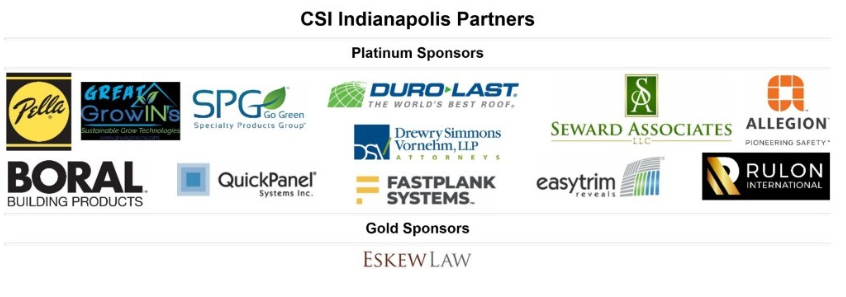 